РЕШЕНИЕ                              с.Старые Салманы                              КАРАР от  13 декабря 2023 года                                                                       № 89О внесений изменений в решение Совета Старосалмановского сельского поселения Алькеевского муниципального района  от 01.12.2021 г № 34 «Об утверждении Положения о муниципальном контроле в сфере благоустройства на территории муниципального образования “Старосалмановское  сельское  поселение” Алькеевского муниципального района Республики Татарстан»В соответствии с пунктом 19 части 1 статьи 14 Федерального закона от 06.10.2003 № 131-ФЗ «Об общих принципах организации местного самоуправления в Российской Федерации», Федеральным законом от 31.07.2020 № 248-ФЗ «О государственном контроле (надзоре) и муниципальном контроле в Российской Федерации», Уставом муниципального образования «Старосалмановское сельское поселение» Алькеевского муниципального района Республики Татарстан, Совет Старосалмановского сельского поселения Алькеевского муниципального района Республики Татарстан РЕШИЛ:Внести дополнения в Приложения №2 настоящего Положения о муниципальном контроле в сфере благоустройства на территории муниципального образования «Старосалмановское сельское поселение» Алькеевского муниципального района Республики Татарстан (ред. от 04.02.2022 № 42и от 21.06.2022№53) изложив его в новой редакции согласно приложению.2. Опубликовать настоящее решение на официальном портале правовой информации Республики Татарстан (http:pravo.tatarstan.ru) и обнародовать путем размещения на официальном сайте Алькеевского муниципального района.         3.  Контроль за исполнением настоящего решения оставляю за собой.Председатель Совета,Глава Старосалмановского сельского поселения                                                                       Р.Ш.ГизатуллинПриложение № 2к Положению о муниципальном контроле в сфере благоустройства на территорииСтаросалмановского сельского поселения Алькеевского муниципального района Республики ТатарстанИндикаторы риска нарушения обязательных требований, используемые для определения необходимости проведения внеплановыхпроверок при осуществлении Исполнительным комитетом Старосалмановского сельского поселения Алькеевского муниципального района Республики Татарстан контроля в сфере благоустройства1. Наличие мусора и иных отходов производства и потребления на прилегающей территории или на иных территориях общего пользования.2. Наличие на прилегающей территории карантинных, ядовитых и сорных растений, порубочных остатков деревьев и кустарников. 3. Наличие самовольно нанесенных надписей или рисунков на фасадах нежилых зданий, строений, сооружений, на других стенах зданий, строений, сооружений, а также на иных элементах благоустройства и в общественных местах.4. Наличие препятствующей свободному и безопасному проходу граждан наледи на прилегающих территориях.5.  Наличие сосулек на кровлях зданий, сооружений.6.Наличие ограждений, препятствующих свободному доступу маломобильных групп населения к объектам образования, здравоохранения, культуры, физической культуры и спорта, социального обслуживания населения.7. Уничтожение или повреждение специальных знаков, надписей, содержащих информацию, необходимую для эксплуатации инженерных сооружений.8. Осуществление земляных работ без разрешения на их осуществление либо с превышением срока действия такого разрешения. 9. Создание препятствий для свободного прохода к зданиям и входам в них, а также для свободных въездов во дворы, обеспечения безопасности пешеходов и безопасного пешеходного движения, включая инвалидов и другие маломобильные группы населения, при осуществлении земляных работ.10. Размещение транспортных средств на газоне или иной озеленённой или рекреационной территории, размещение транспортных средств на которой ограничено Правилами благоустройства. 11. Удаление (снос), пересадка деревьев и кустарников без порубочного билета или разрешения на пересадку деревьев и кустарников, в случаях, когда удаление (снос) или пересадка должны быть осуществлены исключительно в соответствии с такими документами. 12. Выпас сельскохозяйственных животных и птиц на территориях общего пользования.13. Истечение 90 календарных дней с даты начала осуществления контролируемым лицом деятельности по оказанию услуг в сфере ремонта и обслуживания автомобильного транспорта при отсутствии факта направления таким лицом заявления о согласовании рекламной вывески в орган местного самоуправления.14. Снижение на 50 и более процентов количества работников (но не менее чем на два работника) организации, к обязанностям которой отнесено выполнение работ по уборке объектов и элементов благоустройства, за квартал по сравнению с аналогичным периодом прошлого года при отсутствии увеличения количества уборочной и специальной техники, предназначенной для выполнения указанных работ, за аналогичный период времени.15. Наличие сведений о выявлении в течение 30 календарных дней трёх и более аналогичных случаев отклонения состояния объекта контроля, требования к которому установлены Правилами благоустройства территории муниципального образования, свидетельствующих об имеющихся признаках нарушения обязательных требований в сфере благоустройства и возможном риске причинения вреда (ущерба) охраняемым законом ценностям, которые поступили от граждан, организаций, органов государственной власти, органов местного самоуправления, получены из средств массовой информации, информационно-телекоммуникационной сети «Интернет» и(или) в результате проведения мероприятий, направленных на оценку достоверности поступивших сведений.16. Наличие в течение одного года не менее пяти постановлений по делу об административном правонарушении о назначении административного наказания за нарушение обязательных требований в сфере благоустройства, вынесенных в отношении контролируемого лица.РЕСПУБЛИКА ТАТАРСТАН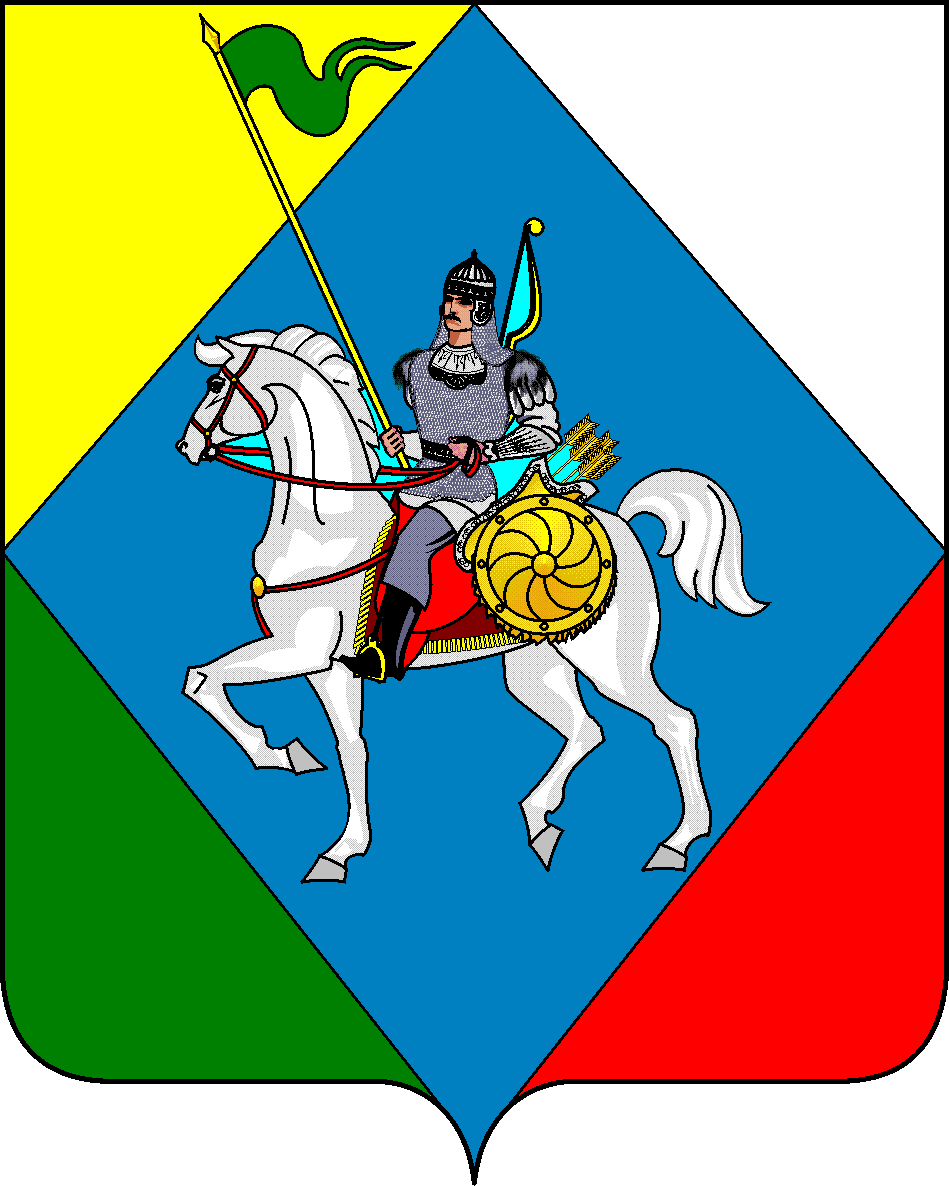         ТАТАРСТАН  РЕСПУБЛИКАСЫ            Совет                 Әлки муниципаль районы Старосалмановского сельского поселения Алькеевского        Иске Салман авыл  җирлегемуниципального района                   Советы 422894, РТ, Алькеевский район, с. Старые Салманы,  Клубная, 1Адресы: 422894, РТ, Әлки районы, Иске Салман авылы, Клуб ур., 1тел: : 8  (84346) 79-8-49факс: 8  (84346) 79-8-49